Електричний струм в газах. Самостійний газовий розряд.Мета уроку: Навчальна. Заохочувати учнів до засвоєння нового матеріалу, розуміння фізичних процесів випаровування, конденсація та їх основних властивостей, формувати уміння одержувати нові знання з ілюстрацій та дослідів, вчити учнів мотивувати  свої дії, давати їм повні і вірні обґрунтування;Розвивальна. Розвивати вміння стисло та грамотно висловлювати свої міркування обґрунтовувати їхню правильність, розкривати загальне і особливе, сприяти збагаченню словникового запасу та розширенню наукового кругозору учнів;Виховна. Виховувати    формування    таких   якостей   особливості   як   організованість, уважність, спостережливість.Тип уроку: Урок вивчення нових знань Обладнання: шкільне приладдя, навчальна презентація, комп’ютер. План уроку: І. Організаційний етап.ІІ. Перевірка домашнього завдання.III. Актуалізація опорних знань.IV. Мотивація навчальної діяльності та вивчення нового матеріалу.V. Закріплення нових знань та вмінь.VІ. Домашнє завдання.Хід урокуІ. Організаційний етап.II. Перевірка домашнього завдання	Вправа 38№3Дано:                                           Розв’язанняI=1.8 A                                 m=kItN= 12                                  = = = H= 58∙10⁻⁶ м                   t=  = 18125с= 5год.S₀= 50∙10⁻⁴м                      k= 1,12∙10⁻⁶кг/Клt-?                                        Відповідь:5 годинIII. Актуалізація опорних знаньЗапитання для фронтального опитування .- що таке електричний струм? (слайд 2 →21 )- що є носіями струму в металах? ( слайд 2 →22)- що називається електролітом? (слайд 2 →23)- які частинки є носіями струму в електроліті? (слайд 2 →24)- що таке електроліз? ( слайд 2→25)- закон Фарадея (слайд 2 →26)- застосування електролізу (слайд 2 →27)IV. Мотивація навчальної діяльності та вивчення нового матеріалу.Що спільного в малюнках на слайді 3? Це прояви електричного струму в газах.На початку розділу вивчали, що гази є діелектриками, а це означає, що в них немає вільних заряджених частинок. Тож про який струм може бути мова?Складемо установку і проведемо дослід.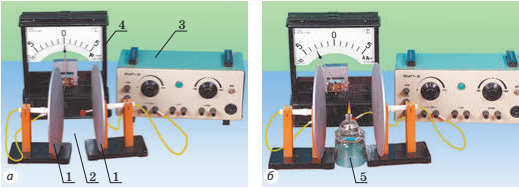 Гази складаються з електрично нейтральних атомів і молекул і за звичайних умов майже не містять вільних носіїв струму. Тому за звичайних умов повітря є ізолятором. Полум’я спиртівки нагріває повітря, й кінетична енергія теплового руху атомів і молекул збільшується настільки, що в разі їх зіткнення від молекули або атома може відірватися електрон і стати вільним. 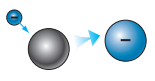 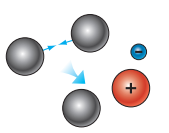 Втративши електрон, молекула (атом) стає позитивним йоном. Здійснюючи тепловий рух, електрон може зіткнутися з нейтральною частинкою і «прилипнути» до неї- утвориться негативний йон.Процес утворення позитивних і негативних йонів та вільних електронів з молекул (атомів) газу називається йонізацією.  (слайд 4) Електричний струм в газах являє собою  напрямлений рух вільних електронів, позитивних і негативних йонів (слайд 5).Інакше протікання струму через газ називають газовим розрядом. (слайд 6)Причина виникнення газового розряду:Нагрівання газуОпромінення газу рентгенівським, ультрафіолетовим чи ядерним випромінюванням (слайд 6)Досліди показують: якщо усунути причину, яка викликала йонізацію газу, то газовий розряд зазвичай припиняється. Такий газовий розряд називається несамостійним газовим розрядом (слайд 7).За певних умов газ може проводити електричний струм і після припинення дії йонізатора. Мова йде про самостійний газовий розряд .Залежно від властивостей і стану газу, характеру і розміщення електродів, а також від прикладеної напруги виникають різні види самостійного розряду (слайд 8):- іскровий - дуговий - коронний - тліючий Іскровий розряд (слайд9) має вигляд яскравих зігзагоподібних розгалужених ниток- каналів іонізованого газу, які пронизують розрядний проміжок і зникають, замінюючись новими. Супроводжується виділенням великої кількості теплота і яскравим свіченням газу. Прикладом іскрового розряду є блискавка.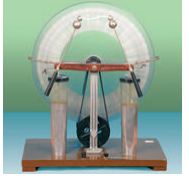 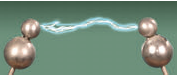 Іскровий розрядміжзарядженими кондукторами електрофорної машини.Дуговий розряд (слайд 10)- вид самостійного розряду, який виникає за високої температури між електродами, розведених на невелику відстань і супроводжується  яскравим світінням у формі дуги. Дуговий розряд  використовується при зварюванні й різці матеріалів, в електричних печах, дугових лампах тощо.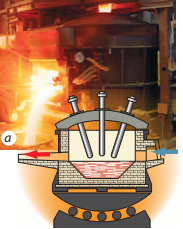 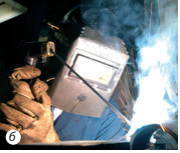 Коронний розряд (слайд 12)- тип газового розряду, що виникає в сильних неоднорідних електричних полях навколо електродів із великою кривизною в газах і доволі високою густиною. Коронний розряд проявляється візуально у вигляді світіння навколо гострих кутів електрода.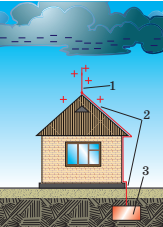 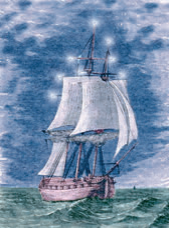 Тліючий  розряд (слайд 11)- тип газового розряду із неоднорідним розподілом електричного поля між катодом і анодом. Тліючий розряд спостерігається при низьких тисках і напрузі між електродами в кілька сотень вольт. 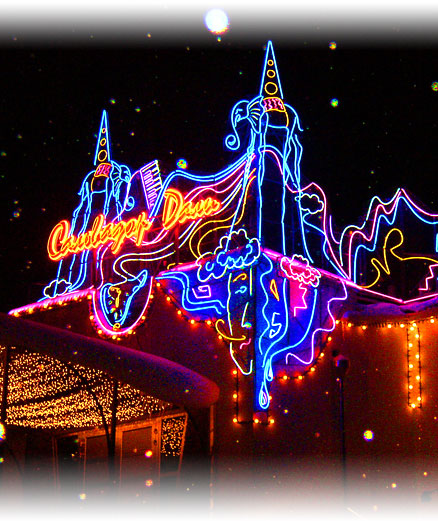 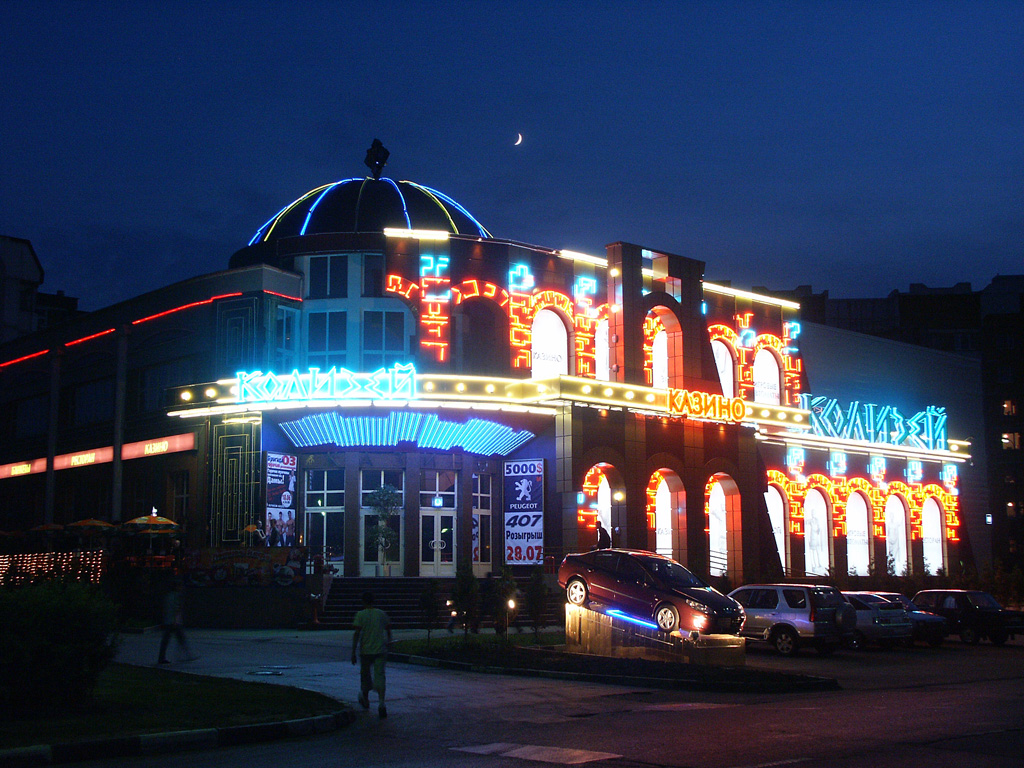 V. Закріплення нових знань та вмінь.Виконати тести (слайд 13-18)Розв’язування вправи № 39 (2,3,4) усно. №39 (6) письмово.Розв’язати кросворд (слайд19)VІ. Домашнє завдання.(слайд 20)Вивчити § 39,40, Вправа39 № 1. Підготувати доповідь «Блискавка. Бережемося від удару блискавки».Використана література:Фізика : підруч. для 8 кл. загальноосвіт. навч. закладів / [В. Г. Бар’яхтар, С. О. Довгий, Ф. Я. Божинова та ін.]; за ред. В. Г. Бар’яхтара, С. О. Довгого. — X. : Вид-во «Ранок», 2015. - 268 с. : іл., фот.Уроки фізики у 8 класі. Нова програма. Частина 1. / упоряд. Ю. П. Ломачинська. — X. : Вид. група «Основа», 2015. — 109, [3] с. — (Серія «Б-ка журн. “Фізика в школах України”»; Вип. 4 (136)).Фізичні величини, які характеризують:Фізичні величини, які характеризують:Фізичні величини, які характеризують:певну речовинупевне фізичне тілопевний фізичний процесгустинамасачаспитомий опіроб’ємшвидкістьтемпература плавленнявагатемпературатеплоємністьтемпературатискелектрохімічний еквівалентдіаметрсила